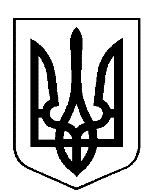 ЧЕРГОВІ ВИБОРИ ДЕПУТАТІВ   МІСЦЕВИХ РАД ТА СІЛЬСЬКИХ, СЕЛИЩНИХ, МІСЬКИХ ГОЛІВ 25  ЖОВТНЯ 2015 рокуДніпропетровська область Павлоградська районна виборча комісіям. Павлоград, Дніпропетровської області, вул. Карла Маркса, 98, тел. (05632)      ПОСТАНОВАм. Павлоград                                     	«17» год. « 00» хв.„16” жовтня   2015 р.                                                       № 30«Про припинення повноважень члена дільничної виборчої комісії № 120367 Скляр Вячеслава Миколайовича та включення до складу дільничної виборчої комісії №120367 Васько Людмили Василівни по підготовці і проведенню чергових виборів 25 жовтня 2015 року»       Відповідно до частини сім, ст.. 29 Закону України «Про вибори 2015», до Павлоградської районної комісії внесені подання від Павлоградської районної організації Політичної партії «УКРАЇНСЬКЕ ОБ’ЄДНАННЯ ПАТРІОТІВ - УКРОП», щодо відкликання члена дільничної виборчої комісії №120367 Скляр Вячеслава Миколайовича та включення до складу дільничної виборчої комісії №120367 Васько Людмили Василівни, районна виборча комісія,постановляє:1. Припинити повноваження члена дільничної виборчої комісії № 120367 Скляр Вячеслава Миколайовича достроково у зв’язку з особистою заявою та відкликанням її суб’єктом подання  та включити до складу дільничної виборчої комісії №120367 Васько Людмили Василівни. Затвердити утворений склад дільничної виборчої комісії.2. Включити до складу дільничної виборчої комісії №120367 Васько Людмили Василівни.3. Рішення про зміну у складі дільничної виборчої комісії оприлюднити на сайті: www.rda.dp.uaГоловаПавлоградської районної виборчої  комісії                    Вдовенко С.О.Секретар комісії                                                                Сищенко Л.В.